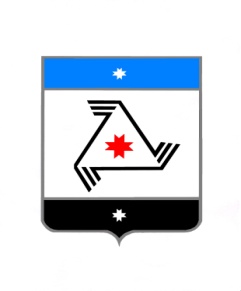 АДМИНИСТРАЦИЯ МУНИЦИПАЛЬНОГО ОБРАЗОВАНИЯ «БАЛЕЗИНСКИЙ РАЙОН»«БАЛЕЗИНО ЁРОС»  МУНИЦИПАЛ КЫЛДЫТЭТЛЭН АДМИНИСТРАЦИЕЗП О С Т А Н О В Л Е Н И Е11.03.2020 года		                                                                                         № 215п. БалезиноОб утверждении Административного регламента предоставления  муниципальной услуги «Осуществление муниципального контроля за сохранностью автомобильных дорог местного значения в границах муниципального образования «Балезинский район» В соответствии с Федеральным законом Российской Федерации от 27 июля 2010 года № 210-ФЗ «Об организации предоставления государственных и муниципальных услуг»,  Федеральным законом от 19.07.2018 года  № 204-ФЗ «О внесении изменений в Федеральный закон «Об организации предоставления государственных и муниципальных услуг, в соответствии с Федеральными законами от 06 октября 2003г. № 131-ФЗ «Об общих принципах организации местного самоуправления в Российской Федерации», от 08 ноября 2007 г. № 257-ФЗ «Об автомобильных дорогах и о дорожной деятельности в Российской Федерации и о внесении изменений в отдельные законодательные акты Российской Федерации», от 26 декабря 2008г. № 294-ФЗ «О защите прав юридических лиц и индивидуальных предпринимателей при осуществлении государственного контроля (надзора) и муниципального контроля», руководствуясь Уставом муниципального образования «Балезинский район», ПОСТАНОВЛЯЮ:         1.Утвердить Административный регламент предоставления муниципальной услуги «Осуществление муниципального контроля за сохранностью автомобильных дорог местного значения в границах муниципального образования «Балезинский район» в новой редакции.          2.Признать утратившим силу постановление Администрации муниципального образования «Балезинский район» от 30 сентября 2019 года                № 1173 «Об утверждении Административного регламента предоставления муниципальной услуги «Осуществление муниципального контроля за сохранностью автомобильных дорог местного значения в границах муниципального образования «Балезинский район».           3. Опубликовать настоящее постановление и Административный регламент по предоставлению муниципальной услуги на официальном сайте Администрации муниципального образования «Балезинский район» в сети Интернет www.balezino.udmurt.ru.          4.Контроль за исполнением настоящего постановления возложить на заместителя главы Администрации муниципального образования «Балезинский  район» по вопросам строительства и ЖКХ.Глава муниципального образования«Балезинский район»                                                                     Ю. В. Новойдарский